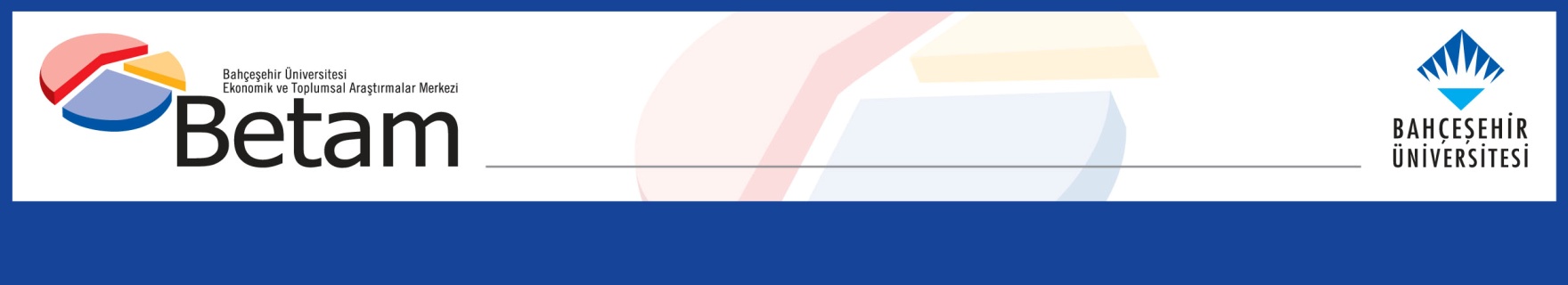 HİZMETLER İSTİHDAMINDAKİ ŞİDDETLİ DÜŞÜŞ Seyfettin Gürsel*, Hamza Mutluay** ,Mehmet Cem Şahin***Yönetici Özeti İstihdamda 14 binlik azalışa karşılık işsiz sayısında 11 binlik artış işgücünü 4 bin düşürünce genel işsizlik oranı da Temmuz’dan Ağustos’a değişmeyerek yüzde 12,1’de sabit kalmıştır. Bir önceki ayda işgücü seviyesinde görülen yüksek artış yerini azalışa bırakırken, son iki aydır istihdam seviyesinde görülen artış da yerini azalışa bırakmıştır. Sektörel verilere göre hizmetler hariç tüm sektörlerde istihdam artışları yaşanırken hizmetler sektöründe 341 binlik şiddetli istihdam kaybı kaydedilmiştir. Sanayi ve inşaat istihdamı seviyeleri sırasıyla 217 ve 83 binlik artışlar kaydederken, tarım istihdamı da 26 binlik yükseliş gerçekleştirmiştir. Mevsim etkilerinden arındırılmış kadın işsizlik oranı Temmuz’dan Ağustos’a 225 binlik şiddetli istihdam kaybı sonucu 0,5 yüzde puan artarak yüzde 15,0’a yükselirken, erkek işsizlik oranı ise istihdam ve işgücünde sırasıyla görülen 193 ve 211 binlik artışlar sonucu 0,2 yüzde puanlık azalışla yüzde 10,8’e gerilemiştir. Bu dönemde kadınlarda ve erkeklerde istihdam ve işgücü tamamen zıt hareketler göstermiş, bunun sonucunda işsizlik oranlarındaki toplumsal cinsiyet farkı yüzde 0,7’lik artışla yüzde 4,2’ye yükselmiştir.İşsizlik oranı sabit kaldıMevsim etkilerinden arındırılmış aylık verilere göre istihdam edilenlerin sayısı Temmuz’dan Ağustos’a 14 bin azalarak 28 milyon 706 bin kişi olarak kaydedilmiş, işsiz sayısı da 11 bin artarak 3 milyon 965 bine yükselmiş ve bunun sonucunda işgücü 4 bin azalarak 32 milyon 671 bine gerilemiştir(Şekil 1, Tablo 1). Bu gelişmelerin sonucunda Ağustos’ta işsizlik oranı değişmeyerek yüzde 12,1’de sabit kalmıştır. Şekil 1 : Mevsim etkilerinden arındırılmış işgücü, istihdam ve işsizlik oranıKaynak: TÜİK, BetamAlternatif işsizlik oranlarındaki gelişmeler TÜİK tarafından açıklanan alternatif işsizlik oranlarının nasıl hesaplandığı Kutu 1’de açıklanmaktadır. Alternatif işsizlik oranları, işgücü arzından yeterince faydalanılamayan çalışan (zamana bağlı eksik istihdam) ya da işgücü dışına çıkmış ama aslında çalışmak isteyen ve çalışmaya hazır kişileri (potansiyel işgücü) de içermektedir.   Kutu 1: Alternatif İşsizlik Oranları İle İlgili TanımlarZamana bağlı eksik istihdam: Referans haftasında istihdamda olan, esas işinde ve diğer işinde/işlerinde fiili olarak 40 saatten daha az süre çalışmış olup, daha fazla süre çalışmak istediğini belirten ve mümkün olduğu taktirde daha fazla çalışmaya başlayabilecek olan kişilerdir. Potansiyel işgücü: Referans haftasında ne istihdamda ne de işsiz olan çalışma çağındaki kişilerden; iş arayan fakat kısa süre içerisinde işbaşı yapabilecek durumda olmayanlarla, iş aramadığı halde çalışma isteği olan ve kısa süre içerisinde işbaşı yapabilecek durumda olan kişilerdir.İşsiz: Referans dönemi içinde istihdam halinde olmayan kişilerden iş aramak için son dört hafta içinde aktif iş arama kanallarından en az birini kullanmış ve 2 hafta içinde işbaşı yapabilecek durumda olan kurumsal olmayan çalışma çağındaki tüm kişiler işsiz nüfusa dahildir. 1) İşsizlik Oranı = [İşsiz/İşgücü] * 100      2) Zamana bağlı eksik istihdam ile işsizliğin bütünleşik oranı = [(Zamana bağlı eksik istihdamdaki kişiler + İşsizler) / İşgücü] * 1003) İşsiz ve potansiyel işgücünün bütünleşik oranı =   [(İşsiz + Potansiyel İşgücü) / (İşgücü + Potansiyel İşgücü)] * 100     4) Atıl İşgücü Oranı =   [(Zamana Bağlı Eksik İstihdam  + İşsiz + Potansiyel   İşgücü) / (İşgücü + Potansiyel İşgücü)] * 100Genel işsizlik oranı Temmuz’dan Ağustos’a değişmeyerek yüzde 12,1’de sabit kalırken üç alternatif işsizlik oranının tamamında azalışlar görülmektedir. Mevsim etkilerinden arındırılmış verilere göre “Zamana bağlı eksik istihdam ve işsizlerin bütünleşik oranı” Temmuz’dan Ağustos’a 1,2 yüzde puan azalarak yüzde 16,5’ten yüzde 15,3 seviyesine gerilerken, “Potansiyel işgücü ve işsizlerin bütünleşik oranı” 0,6 yüzde puanlık azalışla yüzde 19,8’den yüzde 19,2’ye gerilemiştir. Bu iki alternatif işsizlik oranın bileşiminden oluşan “Atıl işgücü oranı” ise yüzde 23,7’ten yüzde 22,0’a gerileyerek 1,7 yüzde puan azalmıştır (Şekil 2, Tablo 4).Şekil 2 : Manşet işsizlik oranı ve Alternatif İşsizlik Oranları (%)Kaynak: TÜİK, BetamHizmetlerde şiddetli istihdam kaybı tarım dışı işsizliği yükselttiMevsim etkilerinden arındırılmış verilere göre Temmuz’dan Ağustos’a tarım dışı istihdam 40 binlik azalışla 23 milyon 759 bine gerilemiştir (Şekil 3, Tablo 2). Tarım dışı işsiz sayısı ise 58 binlik artışla 3 milyon 932 bine yükselmiştir. Bu gelişmelerin sonucunda tarım dışı işsizlik oranı da 0,2 yüzde puanlık artışla yüzde 14,2’ye yükselmiştir. Şekil 3 : Mevsim etkilerinden arındırılmış tarım dışı işgücü, istihdam ve işsizlik oranı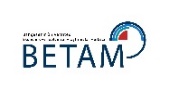 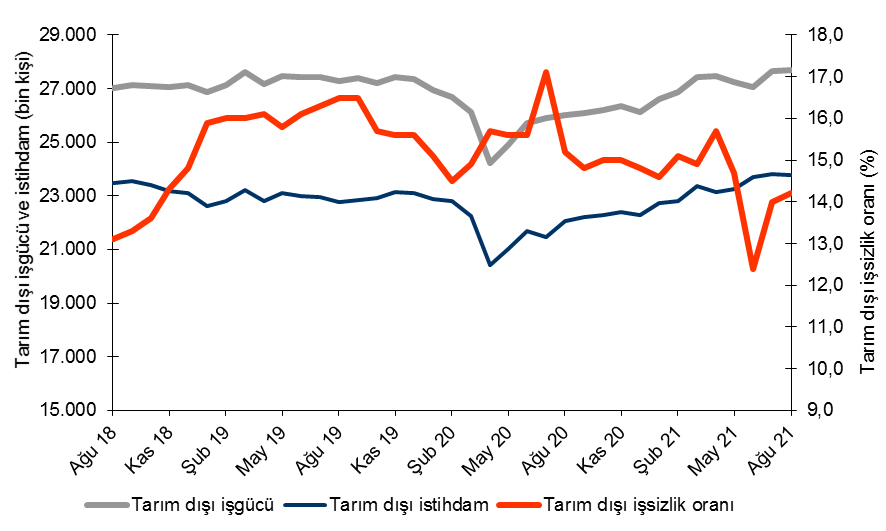 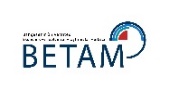 Kaynak: TÜİK, BetamAğustos ayında hizmetler hariç tüm sektörlerde istihdam artışı görülürken, hizmetler sektöründe ciddi istihdam kaybı yaşanmıştır. Hizmetler istihdamında 341 binlik şiddetli bir düşüş gerçekleştirmiştir. Temmuz ayında ise hizmet istihdamında 450 birlik yaşanmıştı. Keza sanayi sektörü istihdamı, Temmuz’daki 284 binlik azalıştan sonra Ağustos’ta 217 binlik artış göstermiştir. İnşaat istihdamı ise Temmuz ayında görülen 60 binlik azalıştan sonra 83 binlik yükseliş kaydetmiştir. Sektör istihdamlarında ardışık aylarda gerçekleşen bu büyüklükteki oynaklıkların bütünüyle işgücü piyasası dinamikleriyle açıklanması mümkün görülmemektedir. Bu yılın başından itibaren TÜİK işgücü istatistiklerini aylık olarak açıklamaktadır. Geçen süre zarfında aylık istihdam verilerinde aşırı oynaklıklar ortaya çıkmaştır. Bu oynaklığın nedeni tartışmaya açıktır. Şekil 4 : Sektörlerin istihdam değişimi (bin kişi)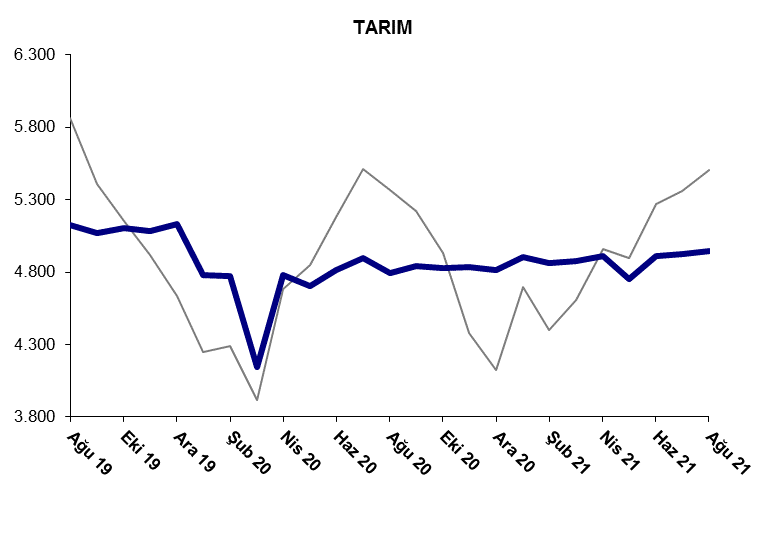 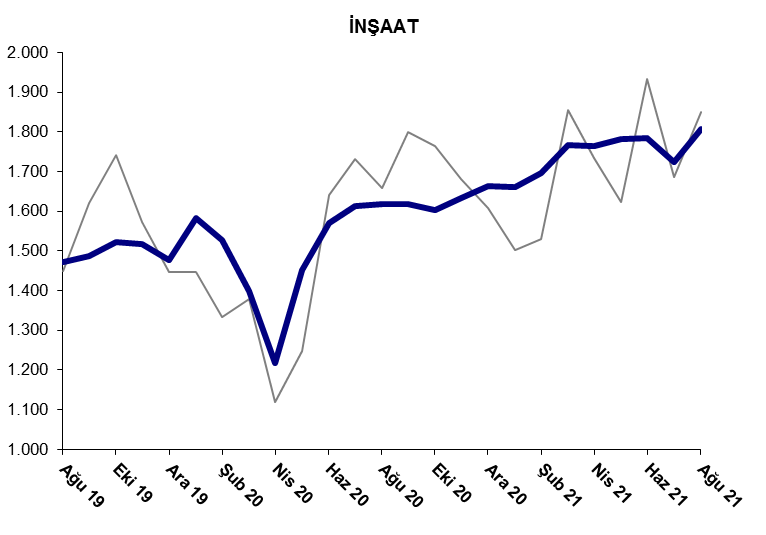 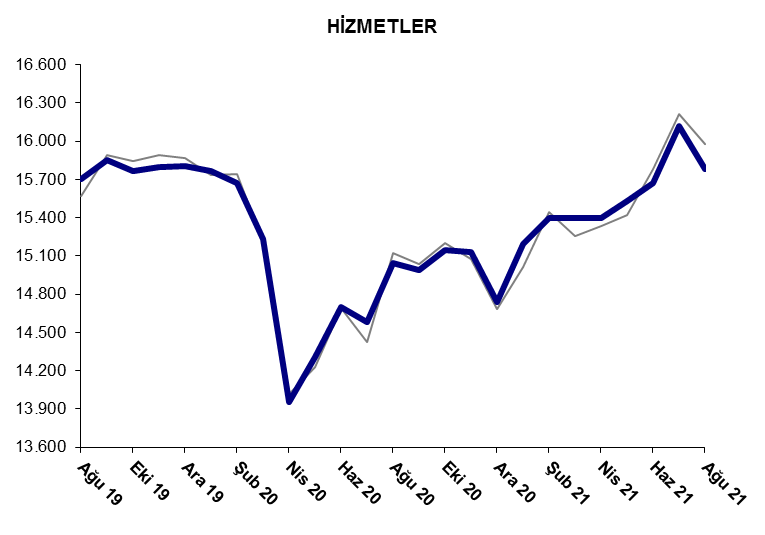 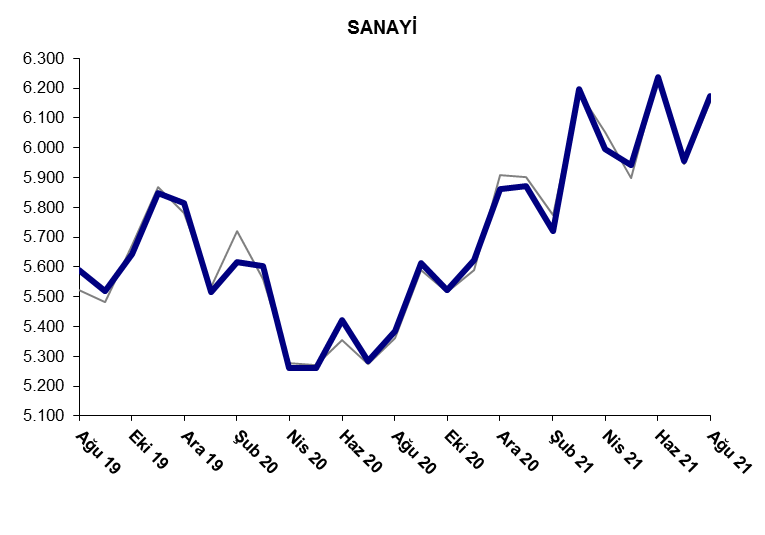 Kaynak: TÜİK, BetamErkek istihdamı artarken kadın istihdamı düştüŞekil 5’te mevsim etkilerinden arındırılmış kadın ve erkek işsizlik oranları verilmektedir. Ağustos ayında kadınlarda  istihdam 225 bin azalırken işsiz sayısı 28 bin artmıştır. Kadınlarda hizmetler istihdamının 270 binlik gerileme kaydettiği not edilmelidir. İstihdam seviyesinde görülen düşüşten dolayı kadın işsizlik oranında yüzde 14,5’ten yüzde 15,0’a 0,5 yüzde puanlık artış kaydedilmiştir. Ağustos’ta erkek istihdam 211 bin artarken işsiz sayısı da 18 bin azalmıştır (Tablo 5). Bu gelişmeler sonucunda erkek işsizlik oranı yüzde 11,0’dan yüzde 10,8’e 0,2 yüzde puan gerilemiştir.Şekil 5 : Mevsim etkilerinden arındırılmış kadın ve erkek işsizlik oranları (%)Kaynak: TÜİK,BetamBu gelişmelere paralel olarak istihdam oranının kadınlarda 0,7 yüzde puan azaldığı erkeklerde ise 0,6 yüzde puan arttığı görülmektedir. Kadın istihdam oranında Haziran ve Temmuz’da görülen artışlar Ağustos’ta yerini azalışa bırakmış, Temmuz’daki artış tamamen kaybedilmiştir. Bu gelişme sonucu temmuz ayında yüzde 28,2 olan kadın istihdam oranı ağustosta yüzde 27,5’e düşmüştür. Kadınn istihdam oranın yeniden pandemi öncesi seviyesinin altına gerilediği görülmektedir: Ocak 2020 %27,6 , Ağustos 2021 %27,5). Erkeklerde ise Temmuz ayında istihdam oranında görülen azalış bir sonraki ay neredeyse tamamen telafi edilerek yüzde 62,8’e yükselmiştir.Şekil 6 : Mevsim etkilerinden arındırılmış kadın ve erkek istihdam oranları (%)Kaynak: TÜİK,BetamTablo 1 : Mevsim etkilerinden arındırılmış işgücü göstergeleri (bin kişi) *Kaynak: TÜİK, BetamTablo 2 : Mevsim etkilerinden arındırılmış tarım dışı işgücü göstergeleri (bin kişi) *Kaynak: TÜİK, BetamTablo 3 : Mevsim etkilerinden arındırılmış sektörel istihdam (bin kişi) *Kaynak: TÜİK, BetamTablo 4 :İşsizlik Ve Alternatif İşsizlik Oranları (%) Ve Seviyeleri (Bin) *Kaynak: TÜİK, BetamTablo 5 :Mevsim etkilerinden arındırılmışkadın ve erkek genel işgücü göstergeleri (bin)Kaynak: TÜİK, Betamİşgücüİstihdamİşsizlikİşsizlik OranıAylık DeğişimlerAylık DeğişimlerAylık DeğişimlerAğustos 1832.32728.7133.61411,2%İşgücüİstihdamİşsizlikEylül 1832.49128.7663.72511,5%16453111Ekim 1832.31928.5753.74411,6%-172-19119Kasım 1832.35628.4073.94812,2%37-168204Aralık 1832.39228.2564.13512,8%36-151187Ocak 1932.07827.7394.33913,5%-314-517204Şubat 1932.45827.9524.50513,9%380213166Mart 1932.85028.2874.56313,9%39233558Nisan 1932.34227.9094.43413,7%-508-378-129Mayıs 1932.67028.2084.46313,7%32829929Haziran 1932.55828.0924.46513,7%-112-1162Temmuz 1932.60728.0514.55614,0%49-4191Ağustos 1932.47027.8904.58014,1%-137-16124Eylül 1932.49927.9284.57214,1%2938-8Ekim 1932.37928.0414.33913,4%-120113-233Kasım 1932.58028.2424.33813,3%201201-1Aralık 1932.56428.2254.34013,3%-16-172Ocak 2031.82227.6494.17313,1%-742-576-167Şubat 2031.61227.5884.02412,7%-210-61-149Mart 2030.34826.3833.96613,1%-1.264-1.205-58Nisan 2029.11325.2083.90513,4%-1.235-1.175-61Mayıs 2029.65625.7263.93013,3%54351825Haziran 2030.59626.5064.09013,4%940780160Temmuz 2030.84926.3734.47614,5%253-133386Ağustos 2030.86726.8414.02613,0%18468-450Eylül 2030.98927.0653.92412,7%122224-102Ekim 2031.10727.1024.00612,9%1183782Kasım 2031.26427.2194.04412,9%15711738Aralık 2031.01327.0833.93012,7%-251-136-114Ocak 2131.63227.6324.00012,6%61954970Şubat 2131.87327.6764.19713,2%24144197Mart 2132.48028.2354.24513,1%60755948Nisan 2132.45928.0624.39713,5%-21-173152Mayıs 2132.12828.0064.12212,8%-331-56-275Haziran 2132.04728.6053.44310,7%-81599-679Temmuz 2132.67528.7203.95412,1%628115511Ağustos 2132.67128.7063.96512,1%-4-1411İşgücüİstihdamİşsizlikİşsizlik OranıAylık DeğişimlerAylık DeğişimlerAylık DeğişimlerAğustos 1827.02123.4813.54013,1%İşgücüİstihdamİşsizlikEylül 1827.14923.5383.61113,3%1285771Ekim 1827.07823.3953.68313,6%-71-14372Kasım 1827.06823.1973.87114,3%-10-198188Aralık 1827.13423.1184.01614,8%66-79145Ocak 1926.88122.6074.27415,9%-253-511258Şubat 1927.13822.7964.34216,0%25718968Mart 1927.61823.1994.41916,0%48040377Nisan 1927.18222.8064.37616,1%-435-393-42Mayıs 1927.45223.1154.33715,8%270309-39Haziran 1927.42823.0124.41616,1%-25-10378Temmuz 1927.44422.9714.47316,3%17-4158Ağustos 1927.26522.7664.49916,5%-180-20525Eylül 1927.37622.8594.51716,5%1119318Ekim 1927.20622.9354.27115,7%-17076-246Kasım 1927.43723.1574.28015,6%2312229Aralık 1927.36523.0964.26915,6%-72-61-11Ocak 2026.93622.8694.06715,1%-429-227-202Şubat 2026.68422.8153.86914,5%-252-54-198Mart 2026.13222.2383.89414,9%-553-57724Nisan 2024.23720.4323.80515,7%-1.894-1.806-88Mayıs 2024.90921.0233.88615,6%67259181Haziran 2025.70521.6954.01015,6%796672124Temmuz 2025.91021.4794.43117,1%205-216421Ağustos 2026.00422.0513.95315,2%94572-478Eylül 2026.08722.2263.86114,8%83175-92Ekim 2026.20422.2733.93115,0%1174770Kasım 2026.33822.3873.95115,0%13411420Aralık 2026.13522.2673.86814,8%-203-120-83Ocak 2126.61422.7283.88614,6%47946118Şubat 2126.87422.8164.05815,1%26088172Mart 2127.44823.3584.09014,9%57454232Nisan 2127.46623.1544.31215,7%18-204222Mayıs 2127.25823.2514.00714,7%-20897-305Haziran 2127.04823.6943.35412,4%-210443-653Temmuz 2127.67323.7993.87414,0%625105520Ağustos 2127.69123.7593.93214,2%18-4058TarımSanayiİnşaatHizmetlerAylık DeğişimlerAylık DeğişimlerAylık DeğişimlerAylık DeğişimlerAğustos 185.2325.7511.91215.817TarımSanayiİnşaatHizmetlerEylül 185.2285.7531.95015.835-423818Ekim 185.1805.7901.88715.718-4837-63-117Kasım 185.2105.6591.76415.77530-131-12357Aralık 185.1385.6291.78715.703-72-3023-72Ocak 195.1325.1951.67615.738-6-434-11135Şubat 195.1565.3691.65315.77424174-2336Mart 195.0885.6101.71915.871-682416697Nisan 195.1035.3661.59715.84315-244-122-28Mayıs 195.0935.6181.62815.868-102523125Haziran 195.0805.6631.54615.803-1345-82-65Temmuz 195.0805.6151.53515.8220-48-1119Ağustos 195.1245.5891.47215.70544-26-63-117Eylül 195.0695.5181.48615.854-55-7114149Ekim 195.1065.6441.52215.7693712636-85Kasım 195.0855.8471.51715.793-21203-524Aralık 195.1295.8131.47615.80744-34-4114Ocak 204.7805.5161.58415.769-349-297108-38Şubat 204.7735.6161.52715.672-7100-57-97Mart 204.1455.6041.39915.235-628-12-128-437Nisan 204.7765.2611.21813.953631-343-181-1.282Mayıs 204.7035.2621.45214.310-731234357Haziran 204.8115.4221.57114.702108160119392Temmuz 204.8945.2831.61414.58383-13943-119Ağustos 204.7905.3851.61815.048-1041024465Eylül 204.8395.6131.61914.993492281-55Ekim 204.8295.5231.60315.147-10-90-16154Kasım 204.8325.6221.63415.13239931-15Aralık 204.8165.8611.66414.742-1623930-390Ocak 214.9045.8721.66015.1958811-4453Şubat 214.8605.7211.69515.400-44-15135205Mart 214.8776.1961.76715.3941747572-6Nisan 214.9085.9971.76415.39331-199-3-1Mayıs 214.7555.9411.78315.528-153-5619135Haziran 214.9116.2391.78515.6701562982142Temmuz 214.9215.9551.72516.12010-284-60450Ağustos 214.9476.1721.80815.7792621783-341İşsizlik Oranı (%)İşsiz Sayısı (Bin)Zamana Bağlı Eksik İstihdam Ve İşsizlerin Bütünleşik Oranı (%)Zamana Bağlı Eksik İstihdam Seviyesi (bin)Potansiyel İşgücü Ve İşsizlerin Bütünleşik Oranı (%)Potansiyel İşgücü (bin)Atıl İşgücü Oranı (%)ToplamAğustos 1811,2361412,336215,6169316,65669Eylül 1811,5372512,430415,3147116,25500Ekim 1811,6374412,942515,8161817,05787Kasım 1812,2394813,438816,5166617,66001Aralık 1812,8413514,040017,1169418,26229Ocak 1913,5433914,737618,6199919,76715Şubat 1913,9450515,139618,1167319,26574Mart 1913,9456315,243018,4181519,76809Nisan 1913,7443414,938517,9165119,06470Mayıs 1913,7446314,527417,7160318,56341Haziran 1913,7446514,732118,2178619,16572Temmuz 1914,0455615,033518,4176919,36660Ağustos 1914,1458014,925818,5175119,36589Eylül 1914,1457215,236817,9151718,96457Ekim 1913,4433914,329117,8173318,76363Kasım 1913,3433814,435417,5165318,56344Aralık 1913,3434014,538217,5164718,66369Ocak 2013,1417315,782319,1235521,57351Şubat 2012,7402415,071818,7232220,87063Mart 2013,1396616,192020,5283723,37723Nisan 2013,4390518,2139423,4379627,79094Mayıs 2013,3393019,0170524,1423929,19873Haziran 2013,4409017,1114222,5360525,88837Temmuz 2014,5447618,5123122,7326926,38976Ağustos 2013,0402617,0122121,6336925,28616Eylül 2012,7392415,9100321,2335724,28285Ekim 2012,9400617,2134421,7350525,58855Kasım 2012,9404416,9124022,9404126,49324Aralık 2012,7393017,8159023,9457628,410096Ocak 2112,6400020,1235822,9420729,410565Şubat 2113,2419719,6205022,3374628,09993Mart 2113,1424518,1163421,1330625,79185Nisan 2113,5439719,6196521,7338027,29742Mayıs 2112,8412218,9195021,4350326,99575Haziran 2110,7344314,7126818,9322322,57934Temmuz 2112,1395416,5143719,8313723,78528Ağustos 2112,1396515,3103419,2285622,07855Toplam İşgücü, KadınToplam İstihdam, KadınToplam İşsiz, KadınToplam İşgücü, ErkekToplam İstihdam, ErkekToplam İşsiz, ErkekKadın İşgücü / 15+Kadın İstihdam / 15+Erkek İşgücü / 15+Erkek İstihdam / 15+Ağustos 1810.4709.0081.46221.85619.7052.15134,129,372,865,6Eylül 1810.5489.0521.49621.94319.7142.22934,329,573,065,6Ekim 1810.4449.0111.43321.87519.5642.31134,029,372,765,0Kasım 1810.4948.9891.50521.86119.4182.44334,129,272,664,5Aralık 1810.5568.9861.57021.83619.2702.56634,229,172,564,0Ocak 1910.6588.9621.69621.42118.7782.64334,529,071,062,3Şubat 1910.7198.9521.76721.73919.0002.73934,729,072,062,9Mart 1910.7988.9781.82022.05219.3092.74334,929,072,963,9Nisan 1910.7398.9901.74921.60418.9192.68534,729,071,462,5Mayıs 1910.7478.9761.77121.92319.2322.69134,628,972,363,4Haziran 1910.6628.9331.72921.89619.1602.73634,328,772,163,1Temmuz 1910.7018.9401.76121.90619.1112.79534,428,772,162,9Ağustos 1910.6228.8771.74521.84719.0122.83534,128,571,862,5Eylül 1910.6898.9151.77421.81019.0132.79734,328,671,662,4Ekim 1910.6178.9511.66621.76319.0902.67334,028,671,362,6Kasım 1910.7268.9611.76521.85419.2812.57334,328,671,563,1Aralık 1910.6368.8991.73721.92819.3252.60333,928,471,763,2Ocak 2010.3448.6691.67521.47918.9802.49933,027,670,161,9Şubat 2010.1228.6411.48121.49018.9472.54332,227,570,061,7Mart 209.4378.0261.41120.91218.3572.55530,025,568,059,7Nisan 209.1487.8711.27719.96617.3372.62929,025,064,856,3Mayıs 209.2997.9761.32320.35717.7502.60729,525,365,957,5Haziran 209.7308.2311.49920.86618.2752.59130,826,067,559,1Temmuz 209.8018.2531.54821.04818.1202.92831,026,167,958,5Ağustos 209.7658.3231.44221.10218.5182.58430,826,368,059,7Eylül 209.7538.3501.40321.23618.7152.52130,726,368,360,2Ekim 209.8208.3901.43021.28818.7122.57630,926,468,360,1Kasım 209.8238.4111.41221.44118.8082.63330,926,468,760,3Aralık 209.9008.5251.37521.11318.5582.55531,126,767,559,3Ocak 2110.0238.5651.45821.60819.0662.54231,426,869,060,9Şubat 2110.1918.6191.57221.68219.0572.62531,927,069,160,8Mart 2110.2558.5921.66322.22619.6432.58332,026,870,862,6Nisan 2110.3728.7321.64022.08819.3312.75732,427,270,361,5Mayıs 2110.1118.5591.55222.01819.4482.57031,526,770,061,8Haziran 2110.2338.7761.45721.81519.8291.98631,827,369,262,9Temmuz 2110.6189.0811.53722.05619.6392.41733,028,269,962,2Ağustos 2110.4218.8561.56522.24919.8502.39932,327,570,462,8